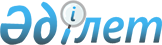 О внесении изменений и дополнений в приказ исполняющего обязанности Министра по инвестициям и развитию Республики Казахстан от 27 марта 2015 года № 353 "Об утверждении Правил применения разрешительной системы автомобильных перевозок в Республике Казахстан в международном сообщении"Приказ Министра индустрии и инфраструктурного развития Республики Казахстан от 19 ноября 2019 года № 859. Зарегистрирован в Министерстве юстиции Республики Казахстан 21 ноября 2019 года № 19626
      ПРИКАЗЫВАЮ:
      1. Внести в приказ исполняющего обязанности Министра по инвестициям и развитию Республики Казахстан от 27 марта 2015 года № 353 "Об утверждении Правил применения разрешительной системы автомобильных перевозок в Республике Казахстан в международном сообщении" (зарегистрирован в Реестре государственной регистрации нормативных правовых актов за № 11704, опубликован 5 августа 2015 года в информационно-правовой системе "Әділет") следующие изменения и дополнения:
      в Правилах применения разрешительной системы автомобильных перевозок в Республике Казахстан в международном сообщении, утвержденных указанным приказом:
      заголовок главы 1 изложить в следующей редакции:
      "Глава 1. Общие положения";
      подпункт 11)  пункта 3 изложить в следующей редакции:
      "11) уполномоченный орган – Комитет транспорта Министерства индустрии и инфраструктурного развития Республики Казахстан;";
      заголовок главы 2 изложить в следующей редакции:
      "Глава 2. Порядок применения разрешительной системы автомобильных перевозок в Республике Казахстан в международном сообщении";
      пункт 9 изложить в следующей редакции:
      "9. Квота обмена размещается на интернет-ресурсе Министерства индустрии и инфраструктурного развития Республики Казахстан (далее - Министерство).";
      пункт 21 дополнить частью второй следующего содержания:
      "При подаче заявок на получение иностранных разрешений отечественным перевозчиком направляются сведения о типе (классе) и государственных регистрационных номерных знаках подвижного состава, подлежащего для использования на маршруте.";
      пункт 24  изложить в следующей редакции:
      "24. При подаче заявок на получение иностранных разрешений на регулярные перевозки пассажиров и багажа сроком действия на один календарный год отечественным перевозчиком прилагаются следующие документы:
      1) копия договора о совместной деятельности с иностранным перевозчиком;
      2) письменное подтверждение местных исполнительных органов, где зарегистрированы заявленные автобусы, микроавтобусы, о незадействованности данных транспортных средств на других маршрутах регулярных автомобильных перевозок пассажиров и багажа.";
      пункты 26 и 27 изложить в следующей редакции:
      "26. Заявки на получение иностранных разрешений на перевозку грузов и на нерегулярные перевозки пассажиров и багажа отечественными перевозчиками подаются через Государственную корпорацию либо портал.
      Заявки на получение иностранных разрешений на регулярные перевозки пассажиров и багажа сроком действия на один календарный год отечественными перевозчиками подаются через Государственную корпорацию, территориальный орган либо портал.
      Рассмотрение заявок, а также расчет количества выдаваемых иностранных разрешений осуществляются с использованием системы автоматического распределения иностранных бланков разрешений.
      27. Выдача бланков иностранных разрешений отечественным перевозчикам осуществляется в срок один рабочий день со дня поступления в территориальный орган платежного документа об уплате суммы сбора за проезд автотранспортных средств по территории Республики Казахстан по ставкам, установленным Кодексом Республики Казахстан от 25 декабря 2017 года "О налогах и других обязательных платежах в бюджет" (Налоговый кодекс) (далее – Налоговый кодекс).";
      пункт 28 дополнить частью второй следующего содержания:
      "Передача отечественным перевозчиком бланков иностранных разрешений другому отечественному перевозчику не допускается.";
      пункт 33 дополнить подпунктом 4) следующего содержания:
      "4) отсутствие уплаты суммы сбора за выезд с территории Республики Казахстан отечественных автотранспортных средств, осуществляющих перевозку пассажиров и грузов в международном сообщении в течение одного рабочего дня со дня направления отечественному перевозчику уведомления.";
      пункт 34 изложить в следующей редакции:
      "34. При выдаче отечественному перевозчику иностранного разрешения в соответствующие графы бланка записываются наименование перевозчика, юридический адрес, и проставляется печать (штамп) и подпись лица, выдавшего разрешение.
      При выдаче иностранного разрешения на регулярные перевозки пассажиров и багажа сроком действия на один календарный год, а также при выдаче иностранных разрешений в страны, граничащие с Республикой Казахстан кроме государств-членов Евразийского экономического союза, в соответствующие графы бланка записываются наименование перевозчика, юридический адрес, марка и государственный номер автотранспортного средства, маршрут движения и проставляется печать (штамп) и подпись лица, выдавшего разрешение.
      Исправления в иностранных разрешениях не допускаются.";
      пункт 35 дополнить частью третьей следующего содержания:
      "Международные автомобильные перевозки грузов, выполняемые перевозчиками, зарегистрированными на территории одного из государств-членов Евразийского экономического союза, осуществляются на безразрешительной основе:
      1) между государством-членом Евразийского экономического союза, на территории которого перевозчики зарегистрированы и другим государством-членом;
      2) транзитом через территории других государств-членов Евразийского экономического союза;
      3) между другими государствами-членами Евразийского экономического союза.
      Перевозка груза в Республику Казахстан или транзитом по территории Республики Казахстан, перевозчиками иностранного государства в соответствии с международными договорами, ратифицированными Республикой Казахстан, осуществляются на основе разрешений, выдаваемых компетентными органами страной регистрации иностранного перевозчика.";
      часть третью пункта 39-1 исключить;
      часть вторую пункта 41  исключить;
      пункты 43, 44 и 45 изложить в следующей редакции:
      "43. Проезд иностранного автотранспортного средства, следующего транзитом по территории Республики Казахстан без регистрационного и отличительного знака своего государства, осуществляется на оснований разрешения на транзитный проезд, выдаваемого уполномоченным органом на постах транспортного контроля на территории Республики Казахстан либо органами государственных доходов в пунктах пропуска автотранспортных средств через Государственную границу Республики Казахстан, совпадающую с внешней границей Евразийского экономического союза, если иное не оговорено международными договорами, ратифицированными Республикой Казахстан, после уплаты суммы сбора за проезд автотранспортных средств по территории Республики Казахстан по ставкам, установленным Налоговым кодексом.
      Осуществление перевозки грузов или пассажиров из третьих стран на территорию Республики Казахстан или с территории Республики Казахстан в третьи страны указанными автотранспортными средствами не допускается.
      При перегоне автотранспортных средств, предназначенных для использования на территории Республики Казахстан, в том числе с грузом, разрешительные документы не требуются, за исключением специального разрешения на проезд крупногабаритного и (или) тяжеловесного автотранспортного средства.
      44. Транзитный проезд иностранных автотранспортных средств по территории Республики Казахстан, с государствами которых не произведен паритетный обмен бланками разрешительных документов, осуществляется на оснований разрешения на транзитный проезд, выдаваемого уполномоченным органом на постах транспортного контроля на территории Республики Казахстан, либо органами государственных доходов в пунктах пропуска автотранспортных средств через Государственную границу Республики Казахстан, совпадающую с внешней границей Евразийского экономического союза, в том числе, в международных морских пунктах пропуска, если иное не оговорено международными договорами, ратифицированными Республикой Казахстан, после уплаты суммы сбора за проезд автотранспортных средств по территории Республики Казахстан по ставкам, установленным Налоговым кодексом.
      45. На отечественных разрешениях, подтверждающих право проезда по территории Республики Казахстан, территориальные органы государственных доходов на пунктах пропуска через государственную границу Республики Казахстан, совпадающую с внешней границей Евразийского экономического союза, или территориальные органы на постах транспортного контроля на территории Республики Казахстан указывают:
      1) срок выезда автотранспортного средства с территории Республики Казахстан не более 30 календарных дней;
      2) маршрут следования по территории Республики Казахстан.
      При транзитном проезде иностранных автотранспортных средств сроки въезда на территорию и выезда с территории Республики Казахстан определяются временем фактического пребывания на территории Республики Казахстан при следовании, как в прямом, так и в обратном направлении.";
      пункт 48 изложить в следующей редакции:
      "48. Иностранные перевозчики предоставляют органам транспортного контроля уведомление о несоответствии контролируемых параметров транспортного средства, отсутствии или несоответствии документов, выданное на внешней границе Евразийского экономического союза.
      Не допускается осуществление международной автомобильной перевозки при неисполнении уведомления, выданного уполномоченным органом транспортного контроля государств-членов Евразийского экономического союза и отклонении от маршрута, указанного в уведомлении.";
      пункт 48-1  дополнить частью второй следующего содержания:
      "Сопроводительные документы (международная транспортная накладная (СМR), счет-фактура (инвойс), коносамент, книжка Международной дорожной перевозки и другие документы), необходимые для осуществления международных автомобильных перевозок, должны соответствовать требованиям законодательства Республики Казахстан и международных договоров Республики Казахстан и предъявляться водителями по требованию должностных лиц уполномоченных государственных органов.";
      пункт 54  исключить.
      2. Комитету транспорта Министерства индустрии и инфраструктурного развития Республики Казахстан в установленном законодательством порядке обеспечить:
      1) государственную регистрацию настоящего приказа в Министерстве юстиции Республики Казахстан;
      2) размещение настоящего приказа на интернет-ресурсе Министерства индустрии и инфраструктурного развития Республики Казахстан.
      3. Контроль за исполнением настоящего приказа возложить на курирующего вице-министра индустрии и инфраструктурного развития Республики Казахстан.
      4. Настоящий приказ вводится в действие по истечении двадцати одного календарного дня после дня его первого официального опубликования.
      "СОГЛАСОВАНО"
Министерство финансов
Республики Казахстан
      "СОГЛАСОВАНО"
Министерство 
национальной экономики
Республики Казахстан
      "СОГЛАСОВАНО"
Министерство
 цифрового развития,
инноваций и аэрокосмической
промышленности
Республики Казахстан
					© 2012. РГП на ПХВ «Институт законодательства и правовой информации Республики Казахстан» Министерства юстиции Республики Казахстан
				
      Министр 

Б. Атамкулов
